St Anne’s College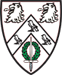 MCR Motions – General MeetingWeek 4, Trinity Term, 18th May 2022Motion: To Purchase Foosball Table Proposed by: Julian KaptanianSeconded by: Dragos GorduzaThis MCR notes that:The MCR common room is a space to foster friendship and personal connections. Although there is a foosball table in the JCR, most MCR events are hosted in the common room and we don’t officially have access to the JCR.The MCR should strive to include as many members as possible. This MCR believes that:This MCR believes that:A foosball table is a social activity that facilitates conversation and hands-on funA foosball table should be accessible during MCR parties and events.A foosball table can be played by all people at all levels, offing alternative activity to include the most people. This MCR therefore resolves to:Purchase a foosball table for the MCR common room for £153.89:https://www.amazon.co.uk/Rally-Roar-137-Foosball-Table/dp/B07VVKX4SL/ref=sr_1_7?keywords=foosball&qid=1652105584&sr=8-7&vas=%7B%27vw%27%3A%27B075666D6H%27%7D 